MERSİN BÜYÜKŞEHİR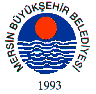 BELEDİYE MECLİSİ KARARIBirleşim Sayısı : (1)Oturum Sayısı : (1)Dönem Sayısı   : (1)Karar Tarihi    : 13/10/2014Karar Sayısı     : 521						  		  	 	  	 	Büyükşehir Belediye Meclisi 13/10/2014 Pazartesi Günü Belediye Başkanı Burhanettin KOCAMAZ başkanlığında Mersin Büyükşehir Belediyesi Kongre ve Sergi Sarayı Toplantı Salonu’nda toplandı.Gündem maddesi gereğince; Büyükşehir Belediye Meclisi’nin 18/07/2014 tarih ve  292 sayılı kararı ile İmar-Bayındırlık ve Çevre-Sağlık Komisyonlarına müştereken havale edilen, “Akdeniz İlçesi, Hamidiye Mahallesi, 10621 ada, 1 numaralı parsele ilişkin uygulama imar planı değişikliği” ile ilgili 22/09/2014 tarihli komisyon raporu katip üye tarafından okundu.KONUNUN GÖRÜŞÜLMESİ VE OYLANMASI SONUNDAAkdeniz İlçe Belediye Meclisi’nin 09.05.2014 tarih ve 46 sayılı kararı ile kabul edilen 1/1000 ölçekli uygulama imar planı değişikliği teklifi, Mersin Büyükşehir Belediye Meclisi’nin 18.07.2014 tarih ve 292 sayılı kararıyla İmar-Bayındırlık ve Çevre-Sağlık Komisyonlarına müştereken havale edilmiştir.Komisyonlarımız tarafından dosya üzerinde ve ilgili mevzuat çerçevesinde yapılan incelemeler neticesinde; teklife konu parselin bulunduğu alanda Mersin Büyükşehir Belediye Meclisi’nin 12.09.2014 tarih ve 452 sayılı kararı ile onaylanan 1/5000 ölçekli nazım imar planı değişikliği ile “Meskun Konut Alanı” iken “Tali İş Merkezleri (Lokal Ticari Alanlar)” olarak düzenlendiği, söz konusu plan değişikliğinin askı sürecinin henüz tamamlanmadığı anlaşıldığından Akdeniz Belediye Meclisi’nin 09/05/2014 tarih ve 46 sayılı kararı ile onaylanan uygulama imar planı değişikliğinin 1/5000 ölçekli nazım imar planı değişikliğinin askı sürecinin tamamlanmasının ardından değerlendirilebilmesi için Büyükşehir Belediye Meclisi’nden ek süre istenmesinin uygun görüldüğüne dair komisyon raporunun kabulüne, yapılan işari oylama neticesinde mevcudun oy birliği ile karar verildi.Burhanettin KOCAMAZ		   Enver Fevzi KÖKSAL 		Ergün ÖZDEMİR       Meclis Başkanı			       Meclis Katibi	   		   Meclis Katibi